Bemerkungen:Es besteht keine Gewähr für eine vollständige Aufzählung der in der Liste angeführten Handlungen. Sämtliche möglichen Handlungen, die geeignet sind Landschaftselemente zu beeinträchtigen, lassen sich nicht allumfassend nennen. „Amtliche Prüfung“ bedeutet die schriftliche sachverständige Beurteilung von Auswirkungen der beabsichtigten Handlung. „Bewilligung“ bedeutet den schriftlichen Bescheid der Behörde. Für ÖPUL 2023 Teilnehmer:innen besteht für Einzelbäume keine Erhaltungspflicht bzw. Ersatzpflanzung mehr aus dem ÖPUL Förderprogramm, da die jeweilige Verpflichtung immer für ein Jahr (1.Jänner bis 31.Dezember) berechnet wird. Bei landschaftsprägenden Einzelbäumen besteht eine naturschutzrechtliche Prüfungs- bzw. Bewilligungspflicht.Sämtliche GLÖZ Landschaftselemente sind im Rahmen der Konditionalität GLÖZ 8/9 zu erhalten (AMA Merkblatt GLÖZ)Alle digitalisierten Landschaftselemente sind im INVEKOS-GIS unter Referenzflächen LSE Flächig ersichtlich.Konditionalität 2023Verbot des Schnitts von Hecken und Bäumen: Während der Brut- und Aufzuchtszeit (20.02. bis 31.08.) dürfen weder Hecken noch Bäume geschnitten werden – Ausgenommen: Pflegeschnitt bei Obstbäumen. Dies betrifft nicht nur die GLÖZ Landschaftselemente, sondern grundsätzlich alle Hecken und Bäume die sich in der Verfügungsgewalt der Bewirtschafter:innen befinden.Ausnahme: Öffentliches Interesse mit vorheriger Genehmigung von der zuständigen Behörde.Ansprechstellen: Für Landschaftselemente außerhalb von Europaschutzgebieten die Bezirksnaturschutzbeauftragte/der Bezirksnaturschutzbeauftragte in der Baubezirksleitung, in Europaschutzgebieten die Europaschutzgebietsbetreuerin/der Europaschutzgebietsbetreuer. Weiterführende Informationen unter: www.naturschutz.steiermark.at:  0316/877-2731, Brigitte Neubauer-Eichberger MBA, Referat Naturschutz, Amt der Stmk. Landesregierung.AgrarMarktAustria: https://www.ama.at/Merkblatt/Konditionalitaet_Merkblatt_2024_03.pdf und  https://www.ris.bka.gv.at/ Landschaftselement(e)Handlung(en)NaturschutzrechtNaturschutzrechtKonditionalitätArtenschutzGeschütze BereicheVS/FFH GebietLandschaftsprägende Einzelbäume (heimische Laubbaumart mit Bruthöhle) FällungAmtliche PrüfungAmtliche Prüfung/BewilligungZulässigBaumreihen, Alleen, Obstbaumreihen, StreuobstwiesenRodung, Fällung innerhalb d. Brut- u. Aufzuchtszeit v. VögelnAmtliche PrüfungAmtliche Prüfung/BewilligungZulässigBaumreihen, Alleen, Obstbaumreihen, Streuobstwiesen Rodung, Fällung außerhalb d. Brut-  u. Aufzuchtszeit v. VögelnAmtliche Prüfung ab 20% des Baum-BestandesAmtliche Prüfung/BewilligungZulässigLesesteinhaufen, Steinriegel, Steinmauern Beseitigung Amtliche Prüfung Amtliche Prüfung/BewilligungZulässig Busch- u. Gehölzgruppen Rodung, Auf Stock setzen innerhalb d. Brut- u. Aufzuchtszeit v. VögelnAmtliche Prüfung Amtliche Prüfung/BewilligungAmtliche Prüfung außerhalb, Amtliche Prüfung/Bewilligung in VS-GebietenBusch- u. Gehölzgruppen Rodung, Auf Stock setzen außerhalb d. Brut- u. Aufzuchtszeit v. VögelnZulässigAmtliche Prüfung/BewilligungZulässig außerhalb, Amtliche Prüfung/Bewilligung in VS-GebietenUfergehölzeRodungAmtliche BewilligungAmtliche BewilligungAmtliche Prüfung außerhalb, Amtliche Prüfung/Bewilligung in VS-GebietenUfergehölze Auf Stock setzen bis 99 lfm innerhalb d. Brut und Aufzuchtszeit v. VögelnAmtliche Prüfung Amtliche Prüfung/BewilligungAmtliche Prüfung außerhalb, Amtliche Prüfung/Bewilligung in VS-GebietenUfergehölze Auf Stock setzen bis 99 lfm außerhalb d. Brut- u. Aufzuchtszeit v. VögelnZulässig Amtliche Prüfung/BewilligungZulässig außerhalb, Amtliche Prüfung/Bewilligung in VS-GebietenUfergehölze Auf Stock setzen ab 100 lfm Amtliche Prüfung Amtliche Prüfung/BewilligungAmtliche Prüfung außerhalb, Amtliche Prüfung/Bewilligung in VS-GebietenHeckenRodung bis 10 lfm innerhalb d. Brut- u. Aufzuchtszeit v. VögelnAmtliche PrüfungAmtliche Prüfung/BewilligungAmtliche Prüfung außerhalb, Amtliche Prüfung/Bewilligung in VS-GebietenHeckenRodung bis 10 lfm außerhalb d. Brut- u. Aufzuchtszeit v. VögelnZulässigAmtliche Prüfung/BewilligungZulässig außerhalb, Amtliche Prüfung/Bewilligung in VS-GebietenHecken Rodung ab 10 lfmAmtliche PrüfungAmtliche Prüfung/BewilligungAmtliche Prüfung außerhalb, Amtliche Prüfung/Bewilligung in VS-GebietenHecken Auf Stock setzen bis 49 lfm innerhalb d. Brut- u. Aufzuchtszeit v. Vögeln Amtliche Prüfung Amtliche Prüfung oder Bewilligung Amtliche Prüfung außerhalb, Amtliche Prüfung/Bewilligung in VS-GebietenHecken Auf Stock setzen bis 49 lfm außerhalb d. Brut- u. Aufzuchtszeit v. VögelnZulässig Amtliche Prüfung oder Bewilligung Zulässig außerhalb, Amtliche Prüfung/Bewilligung in VS-GebietenHecken Auf Stock setzen ab 50 lfm Amtliche Prüfung Amtliche Prüfung oder Bewilligung Amtliche Prüfung außerhalb, Amtliche Prüfung/Bewilligung in VS-GebietenLandschaftselement(e)Handlung(en)NaturschutzrechtNaturschutzrechtKonditionalitätArtenschutzGeschütze BereicheVS/FFH GebieteExtensiv genutzte Böschungsfluren Abbrennen, Beseitigung mit chemischen Mitteln innerhalb d. Brut- u. Aufzuchtszeit v. VögelnAmtliche Prüfung Amtliche Prüfung/ Bewilligung Amtliche Prüfung außerhalb, Amtliche Prüfung/Bewilligung in VS-GebietenExtensiv genutzte Böschungsfluren Abbrennen, Beseitigung mit chemischen Mitteln außerhalb d. Brut- u. Aufzuchtszeit v. VögelnZulässig Amtliche Prüfung/ Bewilligung Zulässig außerhalb, Amtliche Prüfung/Bewilligung in VS-GebietenRohr- und Schilfbestände Beseitigung, Mähen innerhalb d. Brut- u. Aufzuchtszeit v. VögelnAmtliche Prüfung Amtliche Prüfung/ Bewilligung Amtliche Prüfung außerhalb, Amtliche Prüfung/Bewilligung in VS-GebietenRohr- und Schilfbestände Beseitigung, Mähen außerhalb d. Brut- u. Aufzuchtszeit v. VögelnZulässig Amtliche Prüfung/ Bewilligung Zulässig außerhalb, Amtliche Prüfung/Bewilligung in VS-GebietenBöschungen, Terrassen Planierung, Aufschüttung Zulässig Amtliche Prüfung/ Bewilligung Amtliche Prüfung/Bewilligung in FFH-Gebieten Ausgewiesene Mähwiesen, extensiv genutztes Grünland Zerstörung durch Änderung, Abtragung des Geländereliefs Amtliche Prüfung Amtliche Prüfung/ Bewilligung Amtliche Prüfung/Bewilligung in FFH-Gebieten  Extensiv genutztes Grünland Neuanlegung, Erweiterung von Drainagen Amtliche Prüfung Amtliche Prüfung/ Bewilligung Amtliche Prüfung/Bewilligung in FFH-Gebieten  Extensiv genutztes Grünland Errichtung von Rückhaltebecken, Bewässerungsanlagen, Quellfassungen Amtliche Prüfung Amtliche Prüfung/ Bewilligung Amtliche Prüfung/Bewilligung in FFH-Gebieten  Extensiv genutztes Grünland Neuanlegung, Erweiterung eines stehenden Gewässers Amtliche Prüfung Amtliche Prüfung/ Bewilligung Amtliche Prüfung/Bewilligung in FFH-GebietenExtensiv genutztes Grünland Grünlandumbruch, Bepflanzung Amtliche Prüfung Amtliche Prüfung/ Bewilligung Amtliche Prüfung/Bewilligung in FFH-GebietenExtensiv genutztes Grünland Errichtung von Bauten, Viehkoppeln mit Unterständen, eines Folientunnels, Glas-hauses Amtliche Prüfung Amtliche Prüfung/ Bewilligung Amtliche Prüfung/Bewilligung in FFH-GebietenExtensiv genutztes Grünland Errichtung, Erweiterung von Wegen Amtliche Prüfung Amtliche Prüfung/ Bewilligung Amtliche Prüfung/Bewilligung in FFH-Gebieten Extensiv genutztes Grünland Intensivierung der Düngung, Lagerung von Feldmieten (Stallmist) Amtliche Prüfung Amtliche Prüfung/ Bewilligung Amtliche Prüfung/Bewilligung in FFH-GebietenLandschaftselement(e)Handlung(en)NaturschutzrechtNaturschutzrechtKonditionalitätArtenschutzGeschütze BereicheVS/FFH GebieteKleingewässer (Tümpel, Hauslacke) Zuschütten Amtliche Prüfung Amtliche Prüfung/ Bewilligung Amtliche Prüfung/Bewilligung in FFH-GebietenKleingewässer (Tümpel, Hauslacke) Neuanlegung, Erweiterung Zulässig Amtliche Prüfung/ Bewilligung Amtliche Prüfung/Bewilligung in FFH-GebietenSeen und WeiherGeländeveränderung, ZuschüttenAmtliche BewilligungAmtliche BewilligungAmtliche Prüfung/Bewilligung in FFH-GebietenSeen und WeiherErrichtung von AnlagenAmtliche BewilligungAmtliche BewilligungAmtliche Prüfung/Bewilligung in FFH-GebietenFließgewässer (Wiesenbäche, Gerinne, Bäche, Alt- u. Totarme, Gräben) Zuschütten, Verrohrung die über das Ausmaß eines Brückenbauwerkes hinaus gehenAmtliche BewilligungAmtliche BewilligungAmtliche Prüfung/Bewilligung in FFH-GebietenFließgewässer (Wiesenbäche, Gerinne, Bäche, Alt- u. Totarme, Gräben)Verrohrung bis zum Ausmaß eines BrückenbauwerkesAmtliche PrüfungAmtliche Prüfung/ Bewilligung Amtliche Prüfung/Bewilligung in FFH-GebietenFeldraine (keine Böschungen)Pflügen, EntfernungZulässigZulässigZulässigKünstliche GerinneVerrohrung Amtliche PrüfungAmtliche Prüfung/ Bewilligung Amtliche Prüfung/Bewilligung in FFH-Gebieten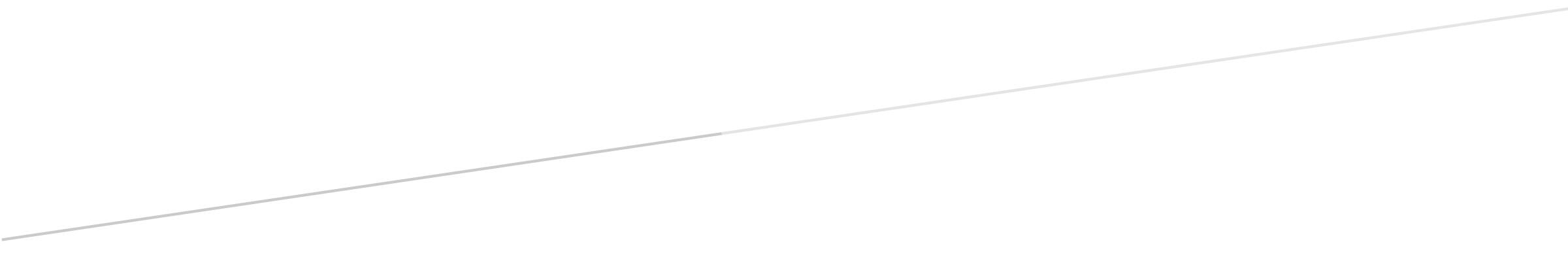 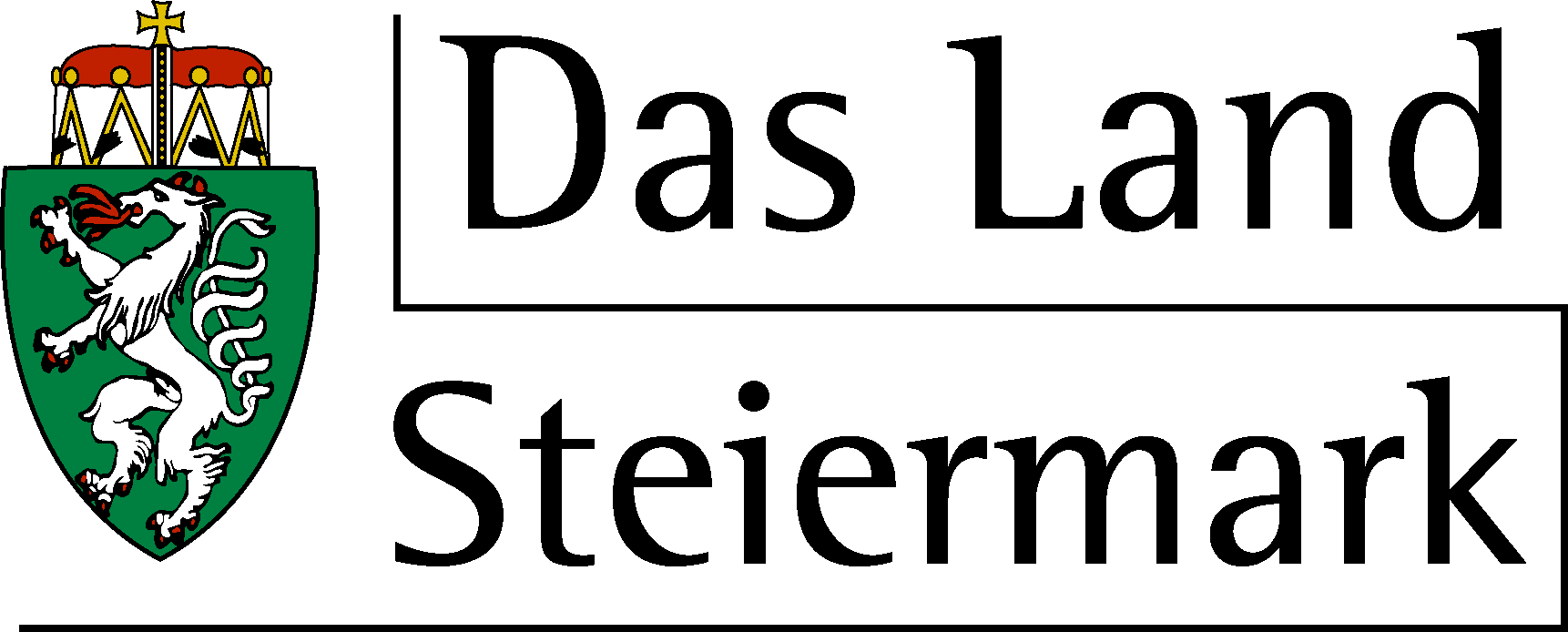 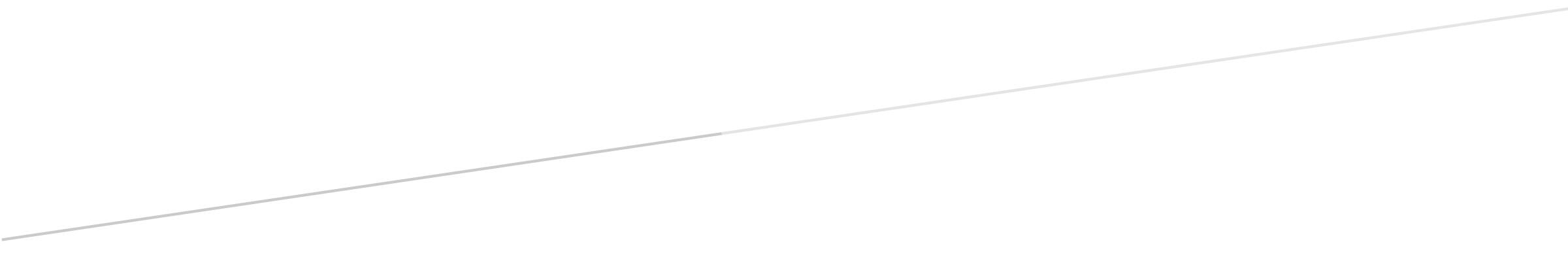 